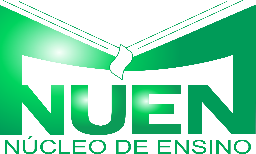 ATIVIDADES DE ENSINOPROJETO DE ENSINO(   ) Aulas Práticas (Sem carga horária complementar)(   ) Aulas Inovadoras (Sem carga horária complementar) (   ) Aulas de Nivelamento (Com carga horária para atividade complementar - NEACO)(    ) Capacitação de Professores( Com carga Horária )___________________________________Profº. (Digite o nome do Professor)_____________________________________Profº. (Digite o nome do Coordenador)Coordenação de Curso___________________________________________Profª. Terezinha Félix Cruz Silva de Deus Coordenação do Nuen___________________________________________Prof.º.Magno Rafael Miranda Santos Coordenação NEACOAPROVADO: ____________________          Ana Claudia Gutierrez de O.Daleffe DireçãoData: _____/____/20191- IDENTIFICAÇÃO1- IDENTIFICAÇÃO1- IDENTIFICAÇÃO1- IDENTIFICAÇÃO1- IDENTIFICAÇÃO1- IDENTIFICAÇÃO1- IDENTIFICAÇÃO1- IDENTIFICAÇÃO1- IDENTIFICAÇÃO1- IDENTIFICAÇÃO1- IDENTIFICAÇÃO1- IDENTIFICAÇÃO1- IDENTIFICAÇÃO1- IDENTIFICAÇÃO1- IDENTIFICAÇÃO1- IDENTIFICAÇÃOTítulo do Projeto:Título do Projeto:Título do Projeto:Título do Projeto:Título do Projeto:Título do Projeto:Título do Projeto:Título do Projeto:Título do Projeto:Título do Projeto:Título do Projeto:Título do Projeto:Título do Projeto:Título do Projeto:Título do Projeto:Título do Projeto:Proponente: Proponente: Proponente: Proponente: Proponente: Proponente: Proponente: Proponente: Proponente: Proponente: Proponente: Proponente: Proponente: Proponente: Proponente: Proponente: Cursos/ Semestres:Cursos/ Semestres:Cursos/ Semestres:Cursos/ Semestres:Cursos/ Semestres:Cursos/ Semestres:Cursos/ Semestres:Cursos/ Semestres:Cursos/ Semestres:Cursos/ Semestres:Cursos/ Semestres:Cursos/ Semestres:Carga Horária:Carga Horária:Carga Horária:Carga Horária:2- BREVE HISTÓRICO SOBRE O PROJETO2- BREVE HISTÓRICO SOBRE O PROJETO2- BREVE HISTÓRICO SOBRE O PROJETO2- BREVE HISTÓRICO SOBRE O PROJETO2- BREVE HISTÓRICO SOBRE O PROJETO2- BREVE HISTÓRICO SOBRE O PROJETO2- BREVE HISTÓRICO SOBRE O PROJETO2- BREVE HISTÓRICO SOBRE O PROJETO2- BREVE HISTÓRICO SOBRE O PROJETO2- BREVE HISTÓRICO SOBRE O PROJETO2- BREVE HISTÓRICO SOBRE O PROJETO2- BREVE HISTÓRICO SOBRE O PROJETO2- BREVE HISTÓRICO SOBRE O PROJETO2- BREVE HISTÓRICO SOBRE O PROJETO2- BREVE HISTÓRICO SOBRE O PROJETO2- BREVE HISTÓRICO SOBRE O PROJETOPeríodo de ExecuçãoData de início:Data de término:Período de ExecuçãoData de início:Data de término:Período de ExecuçãoData de início:Data de término:Período de ExecuçãoData de início:Data de término:Período de ExecuçãoData de início:Data de término:Período de ExecuçãoData de início:Data de término:Período de ExecuçãoData de início:Data de término:Período de ExecuçãoData de início:Data de término:Início das AçõesHorário de início:Horário término: Início das AçõesHorário de início:Horário término: Início das AçõesHorário de início:Horário término: Início das AçõesHorário de início:Horário término: Início das AçõesHorário de início:Horário término: Início das AçõesHorário de início:Horário término: Início das AçõesHorário de início:Horário término: Início das AçõesHorário de início:Horário término: Público Alvo do Projeto: Público Alvo do Projeto: Público Alvo do Projeto: Público Alvo do Projeto: Público Alvo do Projeto: Público Alvo do Projeto: Público Alvo do Projeto: Público Alvo do Projeto: Público Alvo do Projeto: Público Alvo do Projeto: Público Alvo do Projeto: Público Alvo do Projeto: Público Alvo do Projeto: Público Alvo do Projeto: Público Alvo do Projeto: Público Alvo do Projeto: 3-JUSTIFICATIVA (Fundamente a proposta do Plano de Trabalho, indicando a relevância social, acadêmica, científica e/ou cultural e extensionista)3-JUSTIFICATIVA (Fundamente a proposta do Plano de Trabalho, indicando a relevância social, acadêmica, científica e/ou cultural e extensionista)3-JUSTIFICATIVA (Fundamente a proposta do Plano de Trabalho, indicando a relevância social, acadêmica, científica e/ou cultural e extensionista)3-JUSTIFICATIVA (Fundamente a proposta do Plano de Trabalho, indicando a relevância social, acadêmica, científica e/ou cultural e extensionista)3-JUSTIFICATIVA (Fundamente a proposta do Plano de Trabalho, indicando a relevância social, acadêmica, científica e/ou cultural e extensionista)3-JUSTIFICATIVA (Fundamente a proposta do Plano de Trabalho, indicando a relevância social, acadêmica, científica e/ou cultural e extensionista)3-JUSTIFICATIVA (Fundamente a proposta do Plano de Trabalho, indicando a relevância social, acadêmica, científica e/ou cultural e extensionista)3-JUSTIFICATIVA (Fundamente a proposta do Plano de Trabalho, indicando a relevância social, acadêmica, científica e/ou cultural e extensionista)3-JUSTIFICATIVA (Fundamente a proposta do Plano de Trabalho, indicando a relevância social, acadêmica, científica e/ou cultural e extensionista)3-JUSTIFICATIVA (Fundamente a proposta do Plano de Trabalho, indicando a relevância social, acadêmica, científica e/ou cultural e extensionista)3-JUSTIFICATIVA (Fundamente a proposta do Plano de Trabalho, indicando a relevância social, acadêmica, científica e/ou cultural e extensionista)3-JUSTIFICATIVA (Fundamente a proposta do Plano de Trabalho, indicando a relevância social, acadêmica, científica e/ou cultural e extensionista)3-JUSTIFICATIVA (Fundamente a proposta do Plano de Trabalho, indicando a relevância social, acadêmica, científica e/ou cultural e extensionista)3-JUSTIFICATIVA (Fundamente a proposta do Plano de Trabalho, indicando a relevância social, acadêmica, científica e/ou cultural e extensionista)3-JUSTIFICATIVA (Fundamente a proposta do Plano de Trabalho, indicando a relevância social, acadêmica, científica e/ou cultural e extensionista)3-JUSTIFICATIVA (Fundamente a proposta do Plano de Trabalho, indicando a relevância social, acadêmica, científica e/ou cultural e extensionista)4- OBJETIVOS (São alvos concretos que se busca alcançar no âmbito da proposta. Indique os objetivos a serem alcançados)4- OBJETIVOS (São alvos concretos que se busca alcançar no âmbito da proposta. Indique os objetivos a serem alcançados)4- OBJETIVOS (São alvos concretos que se busca alcançar no âmbito da proposta. Indique os objetivos a serem alcançados)4- OBJETIVOS (São alvos concretos que se busca alcançar no âmbito da proposta. Indique os objetivos a serem alcançados)4- OBJETIVOS (São alvos concretos que se busca alcançar no âmbito da proposta. Indique os objetivos a serem alcançados)4- OBJETIVOS (São alvos concretos que se busca alcançar no âmbito da proposta. Indique os objetivos a serem alcançados)4- OBJETIVOS (São alvos concretos que se busca alcançar no âmbito da proposta. Indique os objetivos a serem alcançados)4- OBJETIVOS (São alvos concretos que se busca alcançar no âmbito da proposta. Indique os objetivos a serem alcançados)4- OBJETIVOS (São alvos concretos que se busca alcançar no âmbito da proposta. Indique os objetivos a serem alcançados)4- OBJETIVOS (São alvos concretos que se busca alcançar no âmbito da proposta. Indique os objetivos a serem alcançados)4- OBJETIVOS (São alvos concretos que se busca alcançar no âmbito da proposta. Indique os objetivos a serem alcançados)4- OBJETIVOS (São alvos concretos que se busca alcançar no âmbito da proposta. Indique os objetivos a serem alcançados)4- OBJETIVOS (São alvos concretos que se busca alcançar no âmbito da proposta. Indique os objetivos a serem alcançados)4- OBJETIVOS (São alvos concretos que se busca alcançar no âmbito da proposta. Indique os objetivos a serem alcançados)4- OBJETIVOS (São alvos concretos que se busca alcançar no âmbito da proposta. Indique os objetivos a serem alcançados)4- OBJETIVOS (São alvos concretos que se busca alcançar no âmbito da proposta. Indique os objetivos a serem alcançados)Objetivo GeralObjetivos EspecíficosObjetivo GeralObjetivos EspecíficosObjetivo GeralObjetivos EspecíficosObjetivo GeralObjetivos EspecíficosObjetivo GeralObjetivos EspecíficosObjetivo GeralObjetivos EspecíficosObjetivo GeralObjetivos EspecíficosObjetivo GeralObjetivos EspecíficosObjetivo GeralObjetivos EspecíficosObjetivo GeralObjetivos EspecíficosObjetivo GeralObjetivos EspecíficosObjetivo GeralObjetivos EspecíficosObjetivo GeralObjetivos EspecíficosObjetivo GeralObjetivos EspecíficosObjetivo GeralObjetivos EspecíficosObjetivo GeralObjetivos Específicos5- METODOLOGIA E ESTRATÉGIA DE AÇÃO(Descrever a metodologia a ser empregada na execução do Plano de Trabalho)5- METODOLOGIA E ESTRATÉGIA DE AÇÃO(Descrever a metodologia a ser empregada na execução do Plano de Trabalho)5- METODOLOGIA E ESTRATÉGIA DE AÇÃO(Descrever a metodologia a ser empregada na execução do Plano de Trabalho)5- METODOLOGIA E ESTRATÉGIA DE AÇÃO(Descrever a metodologia a ser empregada na execução do Plano de Trabalho)5- METODOLOGIA E ESTRATÉGIA DE AÇÃO(Descrever a metodologia a ser empregada na execução do Plano de Trabalho)5- METODOLOGIA E ESTRATÉGIA DE AÇÃO(Descrever a metodologia a ser empregada na execução do Plano de Trabalho)5- METODOLOGIA E ESTRATÉGIA DE AÇÃO(Descrever a metodologia a ser empregada na execução do Plano de Trabalho)5- METODOLOGIA E ESTRATÉGIA DE AÇÃO(Descrever a metodologia a ser empregada na execução do Plano de Trabalho)5- METODOLOGIA E ESTRATÉGIA DE AÇÃO(Descrever a metodologia a ser empregada na execução do Plano de Trabalho)5- METODOLOGIA E ESTRATÉGIA DE AÇÃO(Descrever a metodologia a ser empregada na execução do Plano de Trabalho)5- METODOLOGIA E ESTRATÉGIA DE AÇÃO(Descrever a metodologia a ser empregada na execução do Plano de Trabalho)5- METODOLOGIA E ESTRATÉGIA DE AÇÃO(Descrever a metodologia a ser empregada na execução do Plano de Trabalho)5- METODOLOGIA E ESTRATÉGIA DE AÇÃO(Descrever a metodologia a ser empregada na execução do Plano de Trabalho)5- METODOLOGIA E ESTRATÉGIA DE AÇÃO(Descrever a metodologia a ser empregada na execução do Plano de Trabalho)5- METODOLOGIA E ESTRATÉGIA DE AÇÃO(Descrever a metodologia a ser empregada na execução do Plano de Trabalho)5- METODOLOGIA E ESTRATÉGIA DE AÇÃO(Descrever a metodologia a ser empregada na execução do Plano de Trabalho)Especifique se haverá Atividades complementar deste evento, e descreve quantas horas serão emitidas no certificado:Organizador:                                                                    horas:Palestrante:                                                                      horas:Participante:                                                                     horas:Especifique se haverá Atividades complementar deste evento, e descreve quantas horas serão emitidas no certificado:Organizador:                                                                    horas:Palestrante:                                                                      horas:Participante:                                                                     horas:Especifique se haverá Atividades complementar deste evento, e descreve quantas horas serão emitidas no certificado:Organizador:                                                                    horas:Palestrante:                                                                      horas:Participante:                                                                     horas:Especifique se haverá Atividades complementar deste evento, e descreve quantas horas serão emitidas no certificado:Organizador:                                                                    horas:Palestrante:                                                                      horas:Participante:                                                                     horas:Especifique se haverá Atividades complementar deste evento, e descreve quantas horas serão emitidas no certificado:Organizador:                                                                    horas:Palestrante:                                                                      horas:Participante:                                                                     horas:Especifique se haverá Atividades complementar deste evento, e descreve quantas horas serão emitidas no certificado:Organizador:                                                                    horas:Palestrante:                                                                      horas:Participante:                                                                     horas:Especifique se haverá Atividades complementar deste evento, e descreve quantas horas serão emitidas no certificado:Organizador:                                                                    horas:Palestrante:                                                                      horas:Participante:                                                                     horas:Especifique se haverá Atividades complementar deste evento, e descreve quantas horas serão emitidas no certificado:Organizador:                                                                    horas:Palestrante:                                                                      horas:Participante:                                                                     horas:Especifique se haverá Atividades complementar deste evento, e descreve quantas horas serão emitidas no certificado:Organizador:                                                                    horas:Palestrante:                                                                      horas:Participante:                                                                     horas:Especifique se haverá Atividades complementar deste evento, e descreve quantas horas serão emitidas no certificado:Organizador:                                                                    horas:Palestrante:                                                                      horas:Participante:                                                                     horas:Especifique se haverá Atividades complementar deste evento, e descreve quantas horas serão emitidas no certificado:Organizador:                                                                    horas:Palestrante:                                                                      horas:Participante:                                                                     horas:Especifique se haverá Atividades complementar deste evento, e descreve quantas horas serão emitidas no certificado:Organizador:                                                                    horas:Palestrante:                                                                      horas:Participante:                                                                     horas:Especifique se haverá Atividades complementar deste evento, e descreve quantas horas serão emitidas no certificado:Organizador:                                                                    horas:Palestrante:                                                                      horas:Participante:                                                                     horas:Especifique se haverá Atividades complementar deste evento, e descreve quantas horas serão emitidas no certificado:Organizador:                                                                    horas:Palestrante:                                                                      horas:Participante:                                                                     horas:Especifique se haverá Atividades complementar deste evento, e descreve quantas horas serão emitidas no certificado:Organizador:                                                                    horas:Palestrante:                                                                      horas:Participante:                                                                     horas:Especifique se haverá Atividades complementar deste evento, e descreve quantas horas serão emitidas no certificado:Organizador:                                                                    horas:Palestrante:                                                                      horas:Participante:                                                                     horas:6- CRONOGRAMA DAS ATIVIDADES (Especificar as atividades previstas e o período de duração a que se refere o Plano de Trabalho – Ver quadro a seguir)6- CRONOGRAMA DAS ATIVIDADES (Especificar as atividades previstas e o período de duração a que se refere o Plano de Trabalho – Ver quadro a seguir)6- CRONOGRAMA DAS ATIVIDADES (Especificar as atividades previstas e o período de duração a que se refere o Plano de Trabalho – Ver quadro a seguir)6- CRONOGRAMA DAS ATIVIDADES (Especificar as atividades previstas e o período de duração a que se refere o Plano de Trabalho – Ver quadro a seguir)6- CRONOGRAMA DAS ATIVIDADES (Especificar as atividades previstas e o período de duração a que se refere o Plano de Trabalho – Ver quadro a seguir)6- CRONOGRAMA DAS ATIVIDADES (Especificar as atividades previstas e o período de duração a que se refere o Plano de Trabalho – Ver quadro a seguir)6- CRONOGRAMA DAS ATIVIDADES (Especificar as atividades previstas e o período de duração a que se refere o Plano de Trabalho – Ver quadro a seguir)6- CRONOGRAMA DAS ATIVIDADES (Especificar as atividades previstas e o período de duração a que se refere o Plano de Trabalho – Ver quadro a seguir)6- CRONOGRAMA DAS ATIVIDADES (Especificar as atividades previstas e o período de duração a que se refere o Plano de Trabalho – Ver quadro a seguir)6- CRONOGRAMA DAS ATIVIDADES (Especificar as atividades previstas e o período de duração a que se refere o Plano de Trabalho – Ver quadro a seguir)6- CRONOGRAMA DAS ATIVIDADES (Especificar as atividades previstas e o período de duração a que se refere o Plano de Trabalho – Ver quadro a seguir)6- CRONOGRAMA DAS ATIVIDADES (Especificar as atividades previstas e o período de duração a que se refere o Plano de Trabalho – Ver quadro a seguir)6- CRONOGRAMA DAS ATIVIDADES (Especificar as atividades previstas e o período de duração a que se refere o Plano de Trabalho – Ver quadro a seguir)6- CRONOGRAMA DAS ATIVIDADES (Especificar as atividades previstas e o período de duração a que se refere o Plano de Trabalho – Ver quadro a seguir)6- CRONOGRAMA DAS ATIVIDADES (Especificar as atividades previstas e o período de duração a que se refere o Plano de Trabalho – Ver quadro a seguir)6- CRONOGRAMA DAS ATIVIDADES (Especificar as atividades previstas e o período de duração a que se refere o Plano de Trabalho – Ver quadro a seguir)N°N°AtividadesAtividadesAtividadesAtividadesAtividadesAtividadesAtividadesAtividadesAtividadesAtividadesData de inícioData de inícioData de inícioData de términoData de término7- Orçamento Detalhado e Financiamento – com indicação da contrapartida da EDUVALE(Usar este orçamento quando o projeto prevê receita - Especificar em forma de Tabela o material de consumo, material permanente, pagamento a terceiros (pessoa física e/ou jurídica) e outros itens necessários para o desenvolvimento do Projeto de Pesquisa).7- Orçamento Detalhado e Financiamento – com indicação da contrapartida da EDUVALE(Usar este orçamento quando o projeto prevê receita - Especificar em forma de Tabela o material de consumo, material permanente, pagamento a terceiros (pessoa física e/ou jurídica) e outros itens necessários para o desenvolvimento do Projeto de Pesquisa).7- Orçamento Detalhado e Financiamento – com indicação da contrapartida da EDUVALE(Usar este orçamento quando o projeto prevê receita - Especificar em forma de Tabela o material de consumo, material permanente, pagamento a terceiros (pessoa física e/ou jurídica) e outros itens necessários para o desenvolvimento do Projeto de Pesquisa).7- Orçamento Detalhado e Financiamento – com indicação da contrapartida da EDUVALE(Usar este orçamento quando o projeto prevê receita - Especificar em forma de Tabela o material de consumo, material permanente, pagamento a terceiros (pessoa física e/ou jurídica) e outros itens necessários para o desenvolvimento do Projeto de Pesquisa).7- Orçamento Detalhado e Financiamento – com indicação da contrapartida da EDUVALE(Usar este orçamento quando o projeto prevê receita - Especificar em forma de Tabela o material de consumo, material permanente, pagamento a terceiros (pessoa física e/ou jurídica) e outros itens necessários para o desenvolvimento do Projeto de Pesquisa).7- Orçamento Detalhado e Financiamento – com indicação da contrapartida da EDUVALE(Usar este orçamento quando o projeto prevê receita - Especificar em forma de Tabela o material de consumo, material permanente, pagamento a terceiros (pessoa física e/ou jurídica) e outros itens necessários para o desenvolvimento do Projeto de Pesquisa).7- Orçamento Detalhado e Financiamento – com indicação da contrapartida da EDUVALE(Usar este orçamento quando o projeto prevê receita - Especificar em forma de Tabela o material de consumo, material permanente, pagamento a terceiros (pessoa física e/ou jurídica) e outros itens necessários para o desenvolvimento do Projeto de Pesquisa).7- Orçamento Detalhado e Financiamento – com indicação da contrapartida da EDUVALE(Usar este orçamento quando o projeto prevê receita - Especificar em forma de Tabela o material de consumo, material permanente, pagamento a terceiros (pessoa física e/ou jurídica) e outros itens necessários para o desenvolvimento do Projeto de Pesquisa).7- Orçamento Detalhado e Financiamento – com indicação da contrapartida da EDUVALE(Usar este orçamento quando o projeto prevê receita - Especificar em forma de Tabela o material de consumo, material permanente, pagamento a terceiros (pessoa física e/ou jurídica) e outros itens necessários para o desenvolvimento do Projeto de Pesquisa).7- Orçamento Detalhado e Financiamento – com indicação da contrapartida da EDUVALE(Usar este orçamento quando o projeto prevê receita - Especificar em forma de Tabela o material de consumo, material permanente, pagamento a terceiros (pessoa física e/ou jurídica) e outros itens necessários para o desenvolvimento do Projeto de Pesquisa).7- Orçamento Detalhado e Financiamento – com indicação da contrapartida da EDUVALE(Usar este orçamento quando o projeto prevê receita - Especificar em forma de Tabela o material de consumo, material permanente, pagamento a terceiros (pessoa física e/ou jurídica) e outros itens necessários para o desenvolvimento do Projeto de Pesquisa).7- Orçamento Detalhado e Financiamento – com indicação da contrapartida da EDUVALE(Usar este orçamento quando o projeto prevê receita - Especificar em forma de Tabela o material de consumo, material permanente, pagamento a terceiros (pessoa física e/ou jurídica) e outros itens necessários para o desenvolvimento do Projeto de Pesquisa).7- Orçamento Detalhado e Financiamento – com indicação da contrapartida da EDUVALE(Usar este orçamento quando o projeto prevê receita - Especificar em forma de Tabela o material de consumo, material permanente, pagamento a terceiros (pessoa física e/ou jurídica) e outros itens necessários para o desenvolvimento do Projeto de Pesquisa).7- Orçamento Detalhado e Financiamento – com indicação da contrapartida da EDUVALE(Usar este orçamento quando o projeto prevê receita - Especificar em forma de Tabela o material de consumo, material permanente, pagamento a terceiros (pessoa física e/ou jurídica) e outros itens necessários para o desenvolvimento do Projeto de Pesquisa).7- Orçamento Detalhado e Financiamento – com indicação da contrapartida da EDUVALE(Usar este orçamento quando o projeto prevê receita - Especificar em forma de Tabela o material de consumo, material permanente, pagamento a terceiros (pessoa física e/ou jurídica) e outros itens necessários para o desenvolvimento do Projeto de Pesquisa).7- Orçamento Detalhado e Financiamento – com indicação da contrapartida da EDUVALE(Usar este orçamento quando o projeto prevê receita - Especificar em forma de Tabela o material de consumo, material permanente, pagamento a terceiros (pessoa física e/ou jurídica) e outros itens necessários para o desenvolvimento do Projeto de Pesquisa).DESCRIÇÃODESCRIÇÃODESCRIÇÃOQTDADER$ RECEITA (+ )R$ RECEITA (+ )R$ RECEITA (+ )R$ RECEITA (+ )R$ RECEITA (+ )R$ DESPESA (-)R$ DESPESA (-)R$ DESPESA (-)R$ DESPESA (-)R$ DESPESA (-)(=) SALDO(=) SALDODESCRIÇÃODESCRIÇÃODESCRIÇÃOQTDADEUNIDADEUNIDADETOTALTOTALTOTALUNIDADEUNIDADEUNIDADETOTALTOTAL(=) SALDO(=) SALDO8- Referências (Listar, obrigatoriamente, os trabalhos citados no texto. Todas as referências devem seguir as normas da ABNT vigente.8- Referências (Listar, obrigatoriamente, os trabalhos citados no texto. Todas as referências devem seguir as normas da ABNT vigente.8- Referências (Listar, obrigatoriamente, os trabalhos citados no texto. Todas as referências devem seguir as normas da ABNT vigente.8- Referências (Listar, obrigatoriamente, os trabalhos citados no texto. Todas as referências devem seguir as normas da ABNT vigente.8- Referências (Listar, obrigatoriamente, os trabalhos citados no texto. Todas as referências devem seguir as normas da ABNT vigente.8- Referências (Listar, obrigatoriamente, os trabalhos citados no texto. Todas as referências devem seguir as normas da ABNT vigente.8- Referências (Listar, obrigatoriamente, os trabalhos citados no texto. Todas as referências devem seguir as normas da ABNT vigente.8- Referências (Listar, obrigatoriamente, os trabalhos citados no texto. Todas as referências devem seguir as normas da ABNT vigente.8- Referências (Listar, obrigatoriamente, os trabalhos citados no texto. Todas as referências devem seguir as normas da ABNT vigente.8- Referências (Listar, obrigatoriamente, os trabalhos citados no texto. Todas as referências devem seguir as normas da ABNT vigente.8- Referências (Listar, obrigatoriamente, os trabalhos citados no texto. Todas as referências devem seguir as normas da ABNT vigente.8- Referências (Listar, obrigatoriamente, os trabalhos citados no texto. Todas as referências devem seguir as normas da ABNT vigente.8- Referências (Listar, obrigatoriamente, os trabalhos citados no texto. Todas as referências devem seguir as normas da ABNT vigente.8- Referências (Listar, obrigatoriamente, os trabalhos citados no texto. Todas as referências devem seguir as normas da ABNT vigente.8- Referências (Listar, obrigatoriamente, os trabalhos citados no texto. Todas as referências devem seguir as normas da ABNT vigente.8- Referências (Listar, obrigatoriamente, os trabalhos citados no texto. Todas as referências devem seguir as normas da ABNT vigente.(Usar o quadro abaixo, caso o projeto  não esteja prevendo formas de busca de recurso financeiro fora da IES)(Usar o quadro abaixo, caso o projeto  não esteja prevendo formas de busca de recurso financeiro fora da IES)(Usar o quadro abaixo, caso o projeto  não esteja prevendo formas de busca de recurso financeiro fora da IES)(Usar o quadro abaixo, caso o projeto  não esteja prevendo formas de busca de recurso financeiro fora da IES)(Usar o quadro abaixo, caso o projeto  não esteja prevendo formas de busca de recurso financeiro fora da IES)(Usar o quadro abaixo, caso o projeto  não esteja prevendo formas de busca de recurso financeiro fora da IES)(Usar o quadro abaixo, caso o projeto  não esteja prevendo formas de busca de recurso financeiro fora da IES)(Usar o quadro abaixo, caso o projeto  não esteja prevendo formas de busca de recurso financeiro fora da IES)(Usar o quadro abaixo, caso o projeto  não esteja prevendo formas de busca de recurso financeiro fora da IES)(Usar o quadro abaixo, caso o projeto  não esteja prevendo formas de busca de recurso financeiro fora da IES)(Usar o quadro abaixo, caso o projeto  não esteja prevendo formas de busca de recurso financeiro fora da IES)(Usar o quadro abaixo, caso o projeto  não esteja prevendo formas de busca de recurso financeiro fora da IES)(Usar o quadro abaixo, caso o projeto  não esteja prevendo formas de busca de recurso financeiro fora da IES)(Usar o quadro abaixo, caso o projeto  não esteja prevendo formas de busca de recurso financeiro fora da IES)(Usar o quadro abaixo, caso o projeto  não esteja prevendo formas de busca de recurso financeiro fora da IES)(Usar o quadro abaixo, caso o projeto  não esteja prevendo formas de busca de recurso financeiro fora da IES)N°ESPECIFICAÇÃOESPECIFICAÇÃOESPECIFICAÇÃOESPECIFICAÇÃOVALORUNITÁRIOR$VALORUNITÁRIOR$QTDADEQTDADEQTDADEVALORTOTALR$VALOREDUVALER$VALOREDUVALER$VALORPARCEIROR$VALORPARCEIROR$VALORPARCEIROR$TOTALTOTALTOTALTOTALTOTALTOTAL GERALTOTAL GERALTOTAL GERALTOTAL GERALTOTAL GERAL